В целях выявления и учета мнения и интересов жителей города Новосибирска по проекту постановления мэрии города Новосибирска «О проекте планировки территории, ограниченной перспективным направлением Красного проспекта, рекой 2-й Ельцовкой, ул. Жуковского, 1-м Мочищенским шоссе, планируемой магистральной улицей общегородского значения непрерывного движения, ул. Андреевской и перспективным продолжением ул. Утренней, в Заельцовском районе», в соответствии с Градостроительным кодексом Российской Федерации, Федеральным законом от 06.10.2003 № 131-ФЗ «Об общих принципах организации местного самоуправления в Российской Федерации», решением Совета депутатов города  Новосибирска от 20.06.2018 №  640 «О Порядке организации и проведения в городе Новосибирске общественных обсуждений и публичных слушаний в соответствии с законодательством о градостроительной деятельности», постановлением мэрии города Новосибирска от 13.06.2018 № 2050 «О подготовке проекта планировки территории, ограниченной перспективным направлением Красного проспекта, рекой 2-й Ельцовкой, ул. Жуковского, 1-м Мочищенским шоссе, планируемой магистральной улицей общегородского значения непрерывного движения, ул. Андреевской и перспективным продолжением ул. Утренней, в Заельцовском районе», руководствуясь Уставом города Новосибирска, ПОСТАНОВЛЯЮ:1. Провести 18.01.2019 в 11.00 час. собрание участников публичных слушаний по проекту постановления мэрии города Новосибирска «О проекте планировки территории, ограниченной перспективным направлением Красного проспекта, рекой 2-й Ельцовкой, ул. Жуковского, 1-м Мочищенским шоссе, планируемой магистральной улицей общегородского значения непрерывного движения, ул. Андреевской и перспективным продолжением ул. Утренней, в Заельцовском районе» (далее – проект) (приложение) по адресу: Российская Федерация, Новосибирская область, город Новосибирск, Красный проспект, 50, кабинет 230.2. Создать организационный комитет по подготовке и проведению публичных слушаний (далее – организационный комитет) в следующем составе:3. Определить местонахождение организационного комитета по адресу: Российская Федерация, Новосибирская область, город Новосибирск, Красный проспект, 50, кабинет 528, почтовый индекс: 630091, адрес электронной почты: ogalimova@admnsk.ru, контактный телефон: 227-54-18.4. Установить порядок проведения публичных слушаний, состоящий из следующих этапов:оповещение о начале публичных слушаний;размещение проекта, подлежащего рассмотрению на публичных слушаниях и открытие экспозиции или экспозиций такого проекта;проведение экспозиции или экспозиций проекта, подлежащего рассмотрению на публичных слушаниях;проведение собрания участников публичных слушаний;подготовка и оформление протокола публичных слушаний; подготовка и опубликование заключения о результатах публичных слушаний.5. Предложить участникам публичных слушаний, определенным законодательством о градостроительной деятельности и прошедшим идентификацию в соответствии с данным законодательством, в течение 23 дней со дня размещения проекта и информационных материалов к нему внести в организационный комитет предложения и замечания, касающиеся проекта.6. Организационному комитету:6.1. Подготовить оповещение о начале публичных слушаний.6.2. Организовать опубликование (обнародование) оповещения о начале публичных слушаний в периодическом печатном издании «Бюллетень органов местного самоуправления города Новосибирска» и его размещение в средствах массовой информации, на официальном сайте города Новосибирска в информационно-телекоммуникационной сети «Интернет» (далее – официальный сайт) не позднее чем за семь дней до дня размещения на официальном сайте проекта, подлежащего рассмотрению на публичных слушаниях.6.3. Организовать размещение проекта и информационных материалов к нему на официальном сайте.6.4. Организовать оборудование информационных стендов, расположенных по следующим адресам:Российская Федерация, Новосибирская область, город Новосибирск, Красный проспект, 50, кабинет 528;Российская Федерация, Новосибирская область, город Новосибирск, ул. Ленина, 57, стенд кабинета 217 (администрация Центрального округа по Железнодорожному, Заельцовскому и Центральному районам города Новосибирска).6.5. В течение срока, указанного в пункте 5 постановления, осуществлять регистрацию и рассмотрение предложений и замечаний, вносимых участниками публичных слушаний.7. Возложить на Тимонова Виктора Александровича, заместителя начальника департамента строительства и архитектуры мэрии города Новосибирска  главного архитектора города, ответственность за организацию и проведение первого заседания организационного комитета.8. Департаменту строительства и архитектуры мэрии города Новосибирска разместить постановление и оповещение о начале публичных слушаний на официальном сайте.9. Департаменту информационной политики мэрии города Новосибирска обеспечить опубликование постановления и оповещение о начале публичных слушаний в средствах массовой информации.10. Контроль за исполнением постановления возложить на заместителя мэра города Новосибирска – начальника департамента строительства и архитектуры мэрии города Новосибирска.Кучинская2275337ГУАиГПриложениек постановлению мэриигорода Новосибирскаот 19.12.2018 № 4492Проект постановления мэриигорода НовосибирскаВ целях выделения элементов планировочной структуры, установления границ территорий общего пользования, границ зон планируемого размещения объектов капитального строительства, определения характеристик и очередности планируемого развития территории, с учетом протокола публичных слушаний  и заключения о результатах публичных слушаний, в соответствии с Градостроительным кодексом Российской Федерации, решением Совета депутатов города Новосибирска от 24.05.2017 № 411 «О Порядке подготовки документации по планировке территории и признании утратившими силу отдельных решений Совета депутатов города Новосибирска, руководствуясь Уставом города Новосибирска, ПОСТАНОВЛЯЮ:1. Утвердить проект планировки территории, ограниченной перспективным направлением Красного проспекта, рекой 2-й Ельцовкой, ул. Жуковского, 
1-м Мочищенским шоссе, планируемой магистральной улицей общегородского значения непрерывного движения, ул. Андреевской и перспективным продолжением ул. Утренней, в Заельцовском районе (приложение).2. Признать утратившим силу постановление мэрии города Новосибирска от 16.01.2018 № 84 «О проекте планировки и проектах межевания территории, прилегающей к 1-му Мочищенскому шоссе, в Заельцовском районе» в части территории, ограниченной перспективным направлением Красного проспекта, рекой 2-й Ельцовкой, ул. Жуковского, 1-м Мочищенским шоссе, планируемой магистральной улицей общегородского значения непрерывного движения, ул. Андреевской и перспективным продолжением ул. Утренней, в Заельцовском районе.3. Департаменту строительства и архитектуры мэрии города Новосибирска разместить постановление на официальном сайте города Новосибирска в информационно-телекоммуникационной сети «Интернет».4. Департаменту информационной политики мэрии города Новосибирска в течение семи дней со дня издания постановления обеспечить опубликование постановления.5. Контроль за исполнением постановления возложить на заместителя мэра города Новосибирска – начальника департамента строительства и архитектуры мэрии города Новосибирска.Кучинская2275337ГУАиГПриложениек постановлению мэриигорода Новосибирскаот ___________ № _______ПРОЕКТпланировки территории, ограниченной перспективным направлением Красного проспекта, рекой 2-й Ельцовкой, ул. Жуковского, 1-м Мочищенским шоссе, планируемой магистральной улицей общегородского значения непрерывного движения, ул. Андреевской и перспективным продолжением ул. Утренней, в Заельцовском районе1. Чертеж планировки территории (приложение 1).2. Положение о характеристиках планируемого развития территории (приложение 2).3. Положения об очередности планируемого развития территории (приложение 3).____________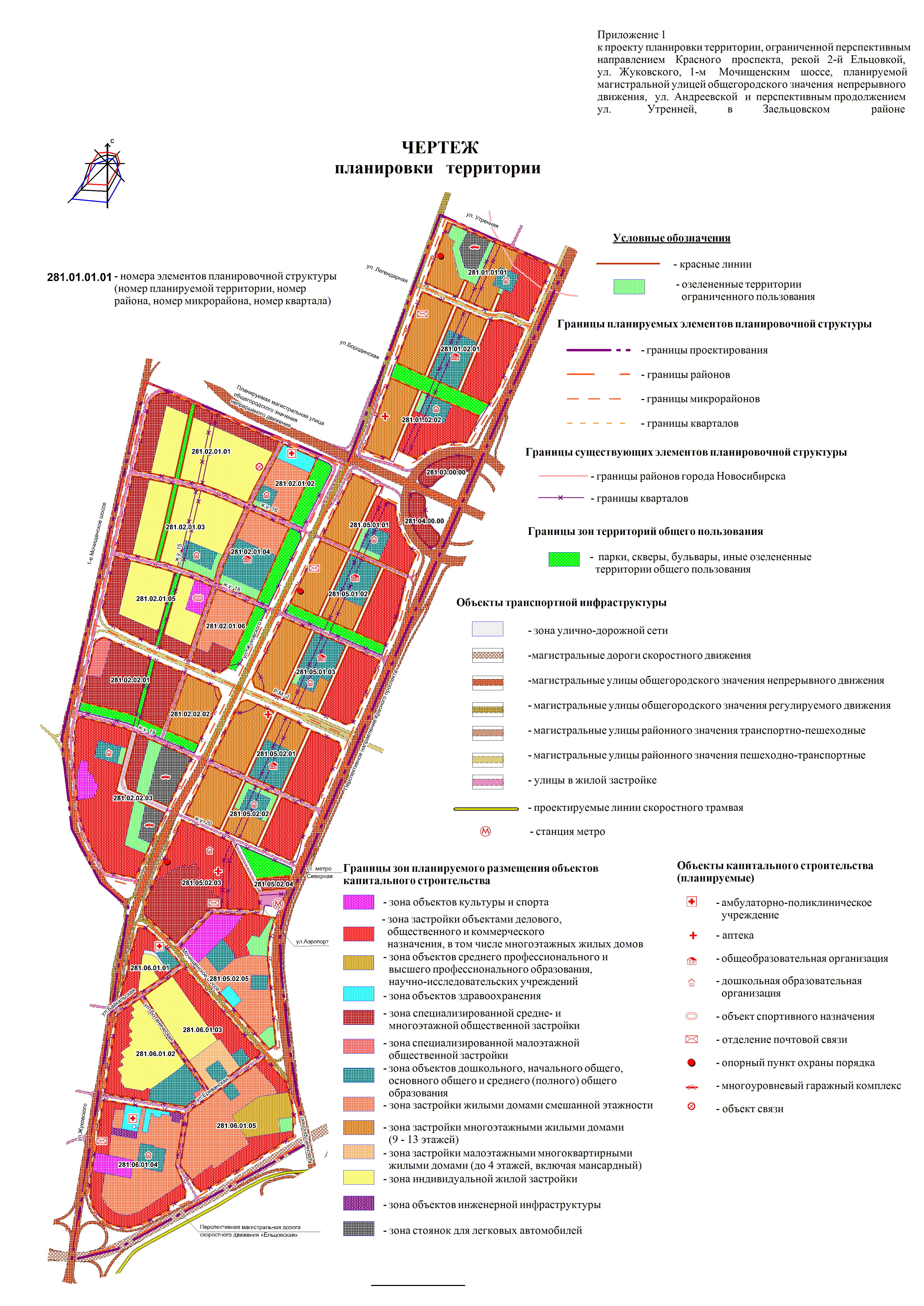 Приложение 2 к проекту планировки территории, ограниченной перспективным направлением Красного проспекта, рекой 2-й Ельцовкой, ул. Жуковского, 1-м Мочищенским шоссе, планируемой магистральной улицей общегородского значения непрерывного движения, ул. Андреевской и перспективным продолжением ул. Утренней, в Заельцовском районеПОЛОЖЕНИЕо характеристиках планируемого развития территории1. Характеристики планируемого развития территорииПроект планировки территории, ограниченной перспективным направлением Красного проспекта, рекой 2-й Ельцовкой, ул. Жуковского, 1-м Мочищенским шоссе, планируемой магистральной улицей общегородского значения непрерывного движения, ул. Андреевской и перспективным продолжением ул. Утренней, в Заельцовском районе (далее – проект планировки) выполнен в отношении территории, ограниченной перспективным направлением Красного проспекта, рекой 
2-й Ельцовкой, ул. Жуковского, 1-м Мочищенским шоссе, планируемой магистральной улицей общегородского значения непрерывного движения, ул. Андреевской и перспективным продолжением ул. Утренней, в Заельцовском районе (далее – планируемая территория). Проектом планировки в соответствии с Генеральным планом города Новосибирска предусматриваются следующие основные мероприятия по развитию планируемой территории:размещение на территории подлежащего ликвидации городского аэропорта в северной части планируемой территории на земельных участках, занятых садоводческими, огородническими или дачными некоммерческими объединениями граждан, кварталов малоэтажной, среднеэтажной и многоэтажной жилой и общественно-деловой застройки;размещение вдоль магистральных улиц общегородского и районного значения в структуре отдельных кварталов объектов общественной застройки;развитие улично-дорожной сети с устройством новых магистральных улиц общегородского, районного значения, улиц и дорог местного значения.Существующая индивидуальная жилая застройка сохраняется, ее дальнейшее развитие будет направлено на обеспечение нормативных показателей по благоустройству, социальному и транспортному обслуживанию территорий малоэтажного жилья.На продолжении существующей части Красного проспекта в зонах, примыкающих к перспективным станциям метрополитена, размещаются высотные общественно-жилые комплексы: офисные здания, деловые и общественные центры, гостиницы, а также торгово-развлекательные, культурно-досуговые комплексы, многоквартирные жилые дома, многоуровневые гаражные комплексы, скверы.Сохраняется существующее здание аэровокзала городского аэропорта, так как оно относится к объектам культурного наследия местного (муниципального) значения.Планируется реконструкция части кварталов существующей многоквартирной 2-, 3-этажной жилой застройки, прилегающей к ул. Жуковского, 1-му Мочищенскому шоссе, ул. Ереванской, c заменой устаревшего жилищного фонда и размещением средне- и многоэтажной жилой застройки в пределах нормативной плотности населения не более 420 чел./га.На планируемой территории предусматривается сохранение существующих зеленых насаждений. Развитие системы озеленения будет осуществляться путем комплексного благоустройства и озеленения:территорий общего пользования;санитарно-защитных зон производственно-коммунальных объектов;спортивных, рекреационных, оздоровительных объектов и их комплексов;территорий объектов здравоохранения;территорий детских садов и общеобразовательных школ;внутриквартальных, придомовых участков, спортивных и игровых площадок, мест отдыха населения.Планируется создание линейной парковой зоны в овражной зоне северной части планируемой территории с осуществлением мероприятий по рекультивации и благоустройству водоемов.Предусматривается формирование двух общественно-деловых центров общегородского значения: в границах въездной зоны планируемой территории, включая существующее здание аэровокзала городского аэропорта, и на пересечении проектируемого створа Красного проспекта и перспективной магистральной улицы общегородского значения регулируемого движения 1 класса, а также системы специализированных центров и комплексов торгового, медицинского, образовательного, спортивного и рекреационного назначения.На расчетный срок предполагается достигнуть следующих основных показателей развития планируемой территории:численность населения составит 62,341 тыс. человек при жилищной обеспеченности не менее 24 кв. м/человека, в некоторых местах до 30 кв. м/человека, что соответствует Генеральному плану города Новосибирска; объем жилищного фонда недвижимости достигнет 1,870 млн. кв. м.Трудовая занятость населения будет обеспечена наличием объектов производственного, коммунального, общественно-делового, образовательного, медицинского, транспортного и иного назначения как в границах планируемой территории, так и на территориях других районов города.Следует особо отметить, что размещение на прилегающих периферийных территориях вдоль северной и восточной границ города Новосибирска крупных производственных зон способствует созданию оптимальных условий для обеспечения занятости населения.1.1. Объемно-пространственные характеристики планируемого развития территории внешнего облика объектов капитального строительства1.1.1. Объемно-пространственные характеристики застройки кварталовВ границах проектируемой территории необходимо обеспечить формирование объемно-пространственных решений и архитектурного облика объектов капитального строительства с учетом современных архитектурно-художественных тенденций, создающих гармоничные визуальные и качественные параметры комфортной городской среды.Капитальная застройка не должна быть монотонной, а сочетать в композиционных решениях различные типы зданий для достижения оптимальной плотности, требуемого уровня функционального и архитектурного разнообразия. В кварталах должны формироваться пешеходные связи между окружающими общественными пространствами и внутриквартальными территориями посредством обустройства озелененных территорий общего пользования, разбивающих планировочные элементы, с выходом на магистральные улицы общегородского и районного значения, регулируя на них ритм и этажность застройки. Вдоль магистральных улиц общегородского и районного значения формируются: преимущественно сплошной фронт застройки линейными жилыми зданиями этажностью 9 - 19 этажей со встроенными и (или) встроено-пристроенными малоэтажными объектами общественно-делового, торгового, социального назначения с разрывами озелененными территориями общего пользования;крупные архитектурные акценты этажностью до 25 этажей (башни на углах жилых кварталов, в центральной части фронта застройки, отдельно стоящие объекты общественно-делового, торгового назначения);акценты средней величины размещаются не менее чем через каждые 100 м.	Композиционная структура створа визуального восприятия улиц исключает монотонность, непрерывность.Вдоль магистральных улиц общегородского и районного значения исключается размещение типовых крупнопанельных, крупноблочных домостроений.Максимальное количество этажей внутриквартальной многоэтажной жилой застройки - 18 этажей.1.1.2. Объемно-пространственные характеристики общественно-деловых центровНа пересечениях магистральных улиц общегородского и районного значения формируются центры, состоящие из объектов общественно-делового, торгового назначения, а также организованных общественных пространств.Объекты общественно-делового, торгового назначения формируются с архитектурными акцентами и организованными входными группами.Общественные пространства центра должны обеспечивать максимальные стандарты комфортной и безбарьерной городской среды. В общественных пространствах центра для стимулирования потоков граждан размещается инфраструктура для обеспечения различных видов досуга: места для отдыха и проведения культурных мероприятий на открытом воздухе для всех возрастных категорий.1.1.3. Организация системы озелененных территорийЭлементы озеленения и благоустройства общественных пространств, на внутриквартальных территориях района, должны формировать непрерывный природный каркас планируемой территории, обеспечивающий защиту горожан от негативных внешних факторов природного и техногенного влияния. Открытые общественные пространства должны быть связаны в единую систему и обеспечивать комфортные пешеходные связи.К открытым пространствам относятся общественные пространства парков, скверов, площадей, пространства дворов в жилой застройке.Необходимо обеспечение пешеходной доступности озелененных территорий и рекреационных пространств для жителей посредством размещения линейного озеленения скверов и бульваров вдоль городских улиц.1.1.4. Основные принципы формирования внешнего облика объектов капитального строительства жилого, общественно-делового, торгового назначенияФормирование гармоничных градостроительных ансамблей застройки.Отделка фасадов объектов должна быть выполнена из современных материалов с высокими декоративными свойствами.Колористические решения фасадов объектов должны учитывать современные тенденции и направления в архитектуре и не входить в противоречия сложившимся традициям городской среды.Исключается оформление фасадов путем нанесения на поверхность фасада декоративно-художественного и (или) текстового изображения.Фасады и входные группы объектов и помещений общественно-делового, торгового назначения должны предусматривать остекление, а также визуальную и планировочную связь с примыкающими открытыми общественными пространствами и пешеходными зонами.1.2. Размещение объектов капитального строительства различного назначенияПроектом планировки устанавливаются границы зон планируемого размещения объектов социально-культурного и коммунально-бытового назначения, иных объектов капитального строительства (далее – границы зон). В месте размещения существующих объектов капитального строительства предусматривается возможность развития планируемой территории с размещением новых объектов капитального строительства соответствующего назначения. Места планируемого размещения объектов капитального строительства предназначены для размещения новых объектов на расчетный срок до 2030 года:в границах зон застройки жилыми домами смешанной этажности  размещаются многоквартирные жилые дома высотой 5 - 8 этажей и более с придомовыми территориями, автопарковками местного обслуживания с возможностью размещения как отдельно стоящих, так и на первых этажах жилых и общественных зданий объектов местного обслуживания населения: магазинов, объектов общественного питания, аптек, организаций связи, отделений почтовой связи, банков, приемных пунктов прачечных, химчисток. В соответствии с принятыми проектными решениями предусмотрено размещение объектов жилищно-эксплуатационных служб;в границах зон индивидуальной жилой застройки и зона застройки малоэтажными многоквартирными жилыми домами (до 4 этажей, включая мансардный) размещаются индивидуальные жилые дома. Предусмотрена возможность размещения необходимых объектов местного обслуживания населения, в том числе магазинов, объектов общественного питания, аптек, организаций связи, отделения почтовой связи, банков, приемных пунктов прачечных и химчисток;в границах зоны объектов делового, общественного и коммерческого назначения, в том числе многоэтажных жилых домов,  размещаются общественные здания административного назначения, офисы, бизнес-центры, банки, гостиницы и другие объекты. Здесь же предусмотрено размещение многоэтажной жилой застройки, застройки торгового назначения – магазинов, торговых центров, продовольственного рынка, спортивных залов, развлекательных комплексов, выставочных центров, а также автопарковок местного обслуживания;в границах зоны объектов здравоохранения размещаются больницы, диспансеры, поликлиники, здания общей врачебной практики, станция скорой медицинской помощи, автопарковки местного обслуживания;в границах зоны объектов культуры и спорта размещаются спортивно-оздоровительные комплексы и клубы, бассейны, бани, сауны, открытые игровые площадки и другие объекты, автопарковки местного обслуживания;в границах зоны территорий общего пользования размещаются скверы, бульвары, благоустроенные водоемы, объекты вспомогательного рекреационного назначения, озелененные участки охранных зон инженерно-технических коммуникаций; в границах зоны улично-дорожной сети, ограниченной красными линиями, размещаются элементы городских улиц: проезжая часть, тротуары, технические полосы инженерных сетей, газоны, парковочные карманы и другие элементы;в границах зоны объектов инженерной инфраструктуры размещаются существующие и планируемые объекты инженерной инфраструктуры.В составе всех зон, кроме зоны улично-дорожной сети, могут размещаться объекты инженерно-технического обеспечения застройки.В соответствии с нормативными требованиями на планируемой территории размещаются объекты социально-культурного и коммунально-бытового назначения районного значения: поликлиника со взрослым и детским отделениями, взрослые и детские библиотеки, отделения почтовой связи, торговые центры, продовольственный рынок, детские школы искусств, дома детского творчества. Также могут размещаться другие необходимые объекты коммунально-бытового назначения, опорные пункты охраны порядка, опорные пункты полиции, общественные уборные, жилищно-эксплуатационные службы жилых районов.Планируется, что численность населения планируемой территории на расчетный срок составит 62,341 тыс. человек, средняя плотность населения жилых кварталов – 158 чел./га.1.3. Развитие системы транспортного обслуживанияОдним из приоритетных направлений перспективного развития планируемой территории является обеспечение ее транспортной доступности, создание устойчивых, комфортных и безопасных транспортных связей с другими частями города за счет поэтапного в соответствии с Генеральным планом города Новосибирска формирования улично-дорожной сети, скоростных видов общественного пассажирского транспорта (метрополитена и скоростного трамвая), транспортно-пересадочных узлов, системы пешеходных коммуникаций.Предусматривается развитие (реконструкция) существующих и строительство новых элементов системы транспортного обслуживания планируемой территории. Развитие получают существующие уличные виды общественного и индивидуального транспорта, формируются новые линии внеуличных видов общественного пассажирского транспорта и дополнительно скоростного трамвая.Проектными мероприятиями предусмотрен показатель плотности улично-дорожной сети до 4,95 км/кв. км, что обеспечит обслуживание перспективных транспортных нагрузок.Улично-дорожная сеть планируемой территории определена на основании Местных нормативов градостроительного проектирования города Новосибирска (далее – МНГП) и включает в себя магистральную дорогу скоростного движения, магистральные улицы общегородского значения непрерывного движения, магистральные улицы общегородского значения регулируемого движения, магистральные улицы районного значения, улицы и дороги местного значения.Планируемая улично-дорожная сеть предназначена для обеспечения организации движения всех видов автомобильного транспорта и размещения основных элементов пешеходных связей, кроме того, для трассировки магистральных инженерных коммуникаций в границах красных линий.Согласно принятой в проекте планировки классификации улично-дорожной сети основу транспортного каркаса составляют:перспективная магистральная дорога скоростного движения «Ельцовская»;реконструируемые магистральные улицы общегородского значения регулируемого движения – ул. Жуковского;реконструируемые магистральные улицы общегородского значения непрерывного движения – 1-е Мочищенское шоссе;реконструируемая часть ул. Аэропорт и перспективная улица в северном направлении в продолжение оси перспективного направления Красного проспекта как магистральные улицы общегородского значения непрерывного движения;перспективная магистральная улица общегородского значения непрерывного движения.При проектировании магистральных улиц общегородского значения непрерывного движения принята расчетная скорость движения, равная 60 км/час. В составе магистральных улиц данной категории предусмотрено устройство разделительных полос.Для обеспечения непрерывного движения на магистральной дороге скоростного движения запроектированы развязки разных типов с устройством переходно-скоростных полос, а также пешеходных переходов надземного и подземного видов. В местах пересечения 1-го Мочищенского шоссе с перспективной магистральной улицей общегородского значения непрерывного движения, 1-го Мочищенского шоссе с ул. Жуковского, ул. Жуковского с перспективной магистральной дорогой скоростного движения «Ельцовская» запроектированы транспортные развязки в двух уровнях.Проектируемые магистральные улицы районного значения имеют расчетную скорость движения 60 км/час. На территории микрорайонов планируется сеть проездов и улиц в жилой застройке.Сеть улиц и дорог местного значения представляет собой ортогональную структуру, что позволяет упорядочить застройку и создать устойчивые связи между ними.Положение красных линий и линий регулирования застройки на планируемой территории определяется шириной проезжей части улиц и дорог, а также шириной инженерных коридоров инженерно-технических коммуникаций, шириной тротуаров, полос озеленения.Согласно схеме линий метрополитена города Новосибирска предусмотрено продление линии метрополитена от станции Заельцовская в северном направлении до перспективных станций в створе продолжения Красного проспекта.Проектом планировки намечено размещение северной трассы и строительство трех новых станций метрополитена в местах наибольшей концентрации жилой и общественной застройки.Линия скоростного трамвая запроектирована параллельно створу перспективной магистральной дороги скоростного движения «Ельцовская».На планируемой территории формируется сеть пешеходного движения, представленная системой бульваров и скверов, общих внутриквартальных территорий, пешеходными площадями при транспортно-пересадочных узлах, объектах массового посещения. Сеть пешеходных улиц и бульваров организована в направлении движения к транспортно-пересадочным узлам при станциях метрополитена, к местам массового отдыха на территории Заельцовского бора.Предусматривается многоуровневая система постоянного и временного хранения индивидуального автотранспорта. Исходя из перспективного уровня автомобилизации (400 машин/1000 жителей) общее количество легковых автомобилей, принадлежащих населению, проживающему в границах планируемой территории (62,341 тыс. человек), составит ориентировочно 24,94 тыс. единиц.Количество мест постоянного хранения, вместимость временных автостоянок у объектов различного назначения регламентируется МНГП.Места постоянного хранения легковых автомобилей, принадлежащих гражданам, проживающим в зонах застройки малоэтажными жилыми домами, предусматриваются в границах придомовых территорий земельных участков.В зонах застройки жилыми домами смешанной этажности организация мест постоянного хранения автомобилей планируется посредством открытых охраняемых стоянок.Проектом планировки предусматривается размещение комплексов автостоянок в общественно-деловых, спортивных, рекреационных центрах планируемой территории, а также в непосредственной близости от станций метрополитена, в составе транспортно-пересадочных узлов. Выделяется зона стоянок для легковых автомобилей для размещения многоуровневых гаражных комплексов, автостоянок районного уровня с радиусами доступности до 1500 м, вдоль проезжей части магистральных улиц устраиваются полосы, используемые для временного хранения автотранспорта.1.4. Развитие системы инженерно-технического обеспечения1.4.1. ВодоснабжениеПредусматривается развитие централизованной системы водоснабжения от коммунальных сетей города. Система кольцевая с тупиковыми отводами до потребителей. Планируется строительство комплекса инженерных сооружений и сетей:водоводов диаметром 350 – 500 мм, проходящих транзитом согласно проекту планировки по створам новых дорог и в специально предусмотренных технических коридорах; закольцованной районной сети водопровода по всем улицам для обеспечения водой проектируемых кварталов.Удельное среднесуточное (за 1 год) водопотребление на хозяйственно-питьевые нужды населения принято в соответствии со схемой водоснабжения города Новосибирска до 2030 года, утвержденной постановлением мэрии города Новосибирска от 06.05.2013 № 4303.Удельное среднесуточное (за 1 год) водопотребление на хозяйственно-питьевые нужды населения на 2017 год принято 300 л/человека в сутки.Расчетное количество воды на планируемую территорию составляет 18330 куб. м/сутки, из них 10809 куб. м/сутки – на 2017 год.В существующей застройке необходимо выполнить поэтапную замену существующих сетей на полиэтиленовые в зависимости от степени износа и застройки планируемой территории.Протяженность проектируемых сетей водовода составит 12,4 км.1.4.2. ВодоотведениеПредусматривается развитие централизованной системы самотечно-напорной канализации, включающей прокладку самотечных коллекторов диаметром 350 - 500 мм, проходящих согласно проекту планировки по створам новых дорог, в специально предусмотренных технических коридорах, а также районной сети канализации по дорогам.Самотечные сети канализации проложены с учетом существующих сетей и рельефа местности и обеспечивают оптимальный отвод сточных вод от зданий до существующих и проектируемых коллекторов, расположенных в пойме реки Ельцовки, и до коллекторов, подающих стоки на канализационную насосную станцию КНС-28.Протяженность проектируемых коллекторов составит 12,7 км.Объем стоков планируемой территории составляет 15848 куб. м/сутки.1.4.3. ТеплоснабжениеПредусматривается развитие централизованной системы теплоснабжения и горячего водоснабжения. Общая тепловая нагрузка планируемой территории составляет 228,33 Гкал/час, в том числе перспективная тепловая нагрузка – 49,25 Гкал/час. В проекте планировки рассмотрено два варианта теплоснабжения планируемой территории. Первый вариант – централизованная система теплоснабжения всего комплекса от ТЭЦ-4, от магистрального участка теплосети диаметром 700 мм, при этом часть жилых, административных и общественных зданий подключена к четырем существующим котельным. Внутри микрорайонов проектируются центральные тепловые пункты (далее – ЦТП). Параметры теплоносителя после 
ЦТП – 90/70 С для районов с малоэтажной застройкой. Высотные здания присоединяются непосредственно к тепловым сетям через индивидуальные тепловые пункты.Второй вариант – централизованная система теплоснабжения для существующих и частично для проектируемых объектов от ТЭЦ-4 и четырех котельных, для проектируемых объектов теплоснабжение предусматривается от пяти вновь проектируемых локальных котельных.В котельных устанавливаются котлы с параметрами теплоносителя 105/70 С. Внутри микрорайонов проектируются ЦТП. Параметры теплоносителя после ЦТП – 90/70 С.Планируется выполнить реконструкцию существующих ЦТП:установить пластинчатые теплообменники;установить насосы с частотно-регулируемым приводом;установить регуляторы температуры.Для повышения надежности теплоснабжения на участках тепловых сетей, где давно не проводились ремонтные работы, планируется выполнить замену трубопроводов и арматуры в тепловых камерах. Для сокращения теплопотерь необходимо выполнить ремонт тепловой изоляции.Предусматривается устройство повысительных насосных станций водоснабжения отдельно от ЦТП с обеспечением возможности последующей передачи повысительных насосных станций и ЦТП в аренду или на техническое обслуживание профильным организациям, муниципальному унитарному предприятию г. Новосибирска «ГОРВОДОКАНАЛ» и ОАО «Новосибирскгортеплоэнерго» соответственно.В кварталах с новой застройкой предусматривается строительство новых ЦТП.В проекте планировки приняты следующие технические решения:тепловые сети, проходящие в новых жилых и общественных кварталах, запроектированы с созданием кольцевых сетей;предусмотрена двухконтурная схема теплоснабжения от котельной (с замкнутым первым контуром и теплообменниками на источнике);предусмотрена подземная прокладка тепловых сетей, сети водоснабжения прокладываются отдельно;предусматривается подключение 16- и 24-этажных домов через индивидуальные тепловые пункты, подключение домов меньшей этажности – через ЦТП;предусмотрена трассировка трубопроводов магистральных тепловых сетей под газонами вдоль проезжей части с соблюдением Свода правил 124.13330.2012 «Тепловые сети». Актуализированная редакция СНиП 41-02-2003; предусматривается удаление дренажных вод из тепловых камер выпусками в ливневую канализацию (с соблюдением уклонов и отметок для обеспечения самотечного удаления воды);для повышения надежности теплоснабжения на участках тепловых сетей до ЦТП предусмотрено устройство трубопроводов на 25 кгс/кв. см, после ЦТП – на 16 кгс/кв. см по государственному стандарту «ГОСТ 21.705-2016. Межгосударственный стандарт. Система проектной документации для строительства. Правила выполнения рабочей документации тепловых сетей»;предусмотрена система теплоснабжения до ЦТП двухтрубная, после ЦТП – четырехтрубная; параметры теплоносителя после ЦТП – 90/70 С;протяженность проектируемых магистральных тепловых сетей составит 18,6 км;протяженность проектируемых внутриквартальных тепловых сетей составит 37 км.Тепловая нагрузка составляет 228,33Гкал/час.1.4.4. ГазоснабжениеСистема газоснабжения планируемой территории принята смешанная, состоящая из кольцевых и тупиковых газопроводов, двухступенчатая. Газопроводы высокого давления подключаются к существующей газораспределительной сети города. Объемы потребления природного газа запланированы в пределах, разрешенных для планируемой территории. Газ планируется использовать на нужды отопления части коммунально-бытовых и промышленных потребителей.1.4.5. ЭлектроснабжениеСуммарная расчетная электрическая нагрузка проектируемой застройки планируемой территории составит 32942,5 кВт.За основу проектных решений приняты концептуальные мероприятия, предусмотренные Генеральным планом развития города Новосибирска (приложение 23 «Планируемое развитие электрических сетей в городе Новосибирске») и инвестиционной программой акционерного общества «РЭС» на 2016 - 2020 гг. и ее корректировкой.Проектом планировки для централизованного электроснабжения потребителей электрической энергии предусматриваются следующие мероприятия:строительство понизительной трансформаторной подстанции (далее – ПС) 
ПС-220/10 кВ глубокого ввода с двумя трансформаторами мощностью 80 МВА каждый. Мощность трансформаторов подстанций глубокого ввода 220 кВ при установке двух трансформаторов и отсутствии резервирования по сети 10 кВ выбирается с учетом их загрузки в нормальном режиме не более 80 % их номинальной мощности в соответствии с пунктом 4.2.8 Инструкции по проектированию городских электрических сетей, РД 34.20.185-94;распределительное устройство проектируемой ПС ЗРУ-10 кВ выполняется с одной секционированной системой сборных шин с устройством автоматического ввода резерва на секционном выключателе;сооружение кабельного коллектора по техническому коридору для выполнения глубокого ввода 220 кВ от опорной ПС-220 кВ «Правобережная» до проектируемой ПС-220/10 кВ;прокладка в кабельном коллекторе двух ниток из трех одножильных кабелей с изоляцией из сшитого полиэтилена на напряжение 220 кВ от разных секций источника питания РУ-220 кВ ПС «Правобережная» до вводных устройств 220 кВ проектируемой ПС.Для равномерного распределения электрической энергии по планируемой территории на напряжении 10 кВ предусматривается строительство пяти распределительных пунктов (далее – РП) РП-10 кВ со встроенными в них двухтрансформаторными понизительными подстанциями ТП-10/0,4 кВ с трансформаторами мощностью 1000 – 1250 кВА. Оптимальная проходная мощность РП-10 кВ составляет 12 МВт. Строительство РП предполагается в центрах нагрузок – в кварталах 281.06.01.03, 281.05.01.01.Для подключения конечных потребителей электроэнергии на напряжение 0,4 кВ на планируемой территории планируется строительство ряда 
ТП-10/0,4 кВ с трансформаторами мощностью 630 - 1000 - 1250 кВА. Определение количества и мощности ТП разрабатываются в проектной документации объектов капитального строительства на основании технических условий энергоснабжающих организаций, выдаваемых на основании утвержденной в установленном порядке схемы развития электрических сетей, и в объем данного проекта планировки не входят.Обеспечение питания на напряжении 10 кВ РП-10 кВ и ТП-10/0,4 кВ осуществляется с помощью кабельных линий 10 кВ, прокладываемых подземно.Передача потребителям электрической энергии на напряжении 0,4 кВ производится от проектируемых ТП-10/0,4 кВ через распределительные сети, выполненные кабелями, на номинальное напряжение 1 кВ, прокладываемыми в земле. Обеспечение части электрических нагрузок на планируемой территории возможно за счет реконструкции ПС 110 кВ «Мочище» с увеличением трансформаторной мощности (2х40 МВА), осуществляющейся в 2017 году в рамках мероприятий по договору технологического присоединения к электрическим сетям объектов общества с ограниченной ответственностью холдинговой компании «Группа Компаний «Стрижи».2. Определение многофункциональных зон и их планируемого значения в городской застройкеВ границах планируемой территории выделены границы следующих зон планируемого размещения объектов социально-культурного и коммунально-бытового назначения, иных объектов капитального строительства:зона объектов культуры и спорта;зона застройки объектами делового, общественного и коммерческого назначения, в том числе многоэтажных жилых домов;зона объектов среднего профессионального и высшего профессионального образования, научно-исследовательских учреждений;зона объектов здравоохранения;зона специализированной малоэтажной общественной застройки;зона специализированной средне- и многоэтажной общественной застройки;зона объектов дошкольного, начального общего, основного общего и среднего (полного) общего образования;зона застройки жилыми домами смешанной этажности;зона застройки многоэтажными жилыми домами (9 - 13 этажей);зона застройки малоэтажными многоквартирными жилыми домами (до 4 этажей, включая мансардный);зона индивидуальной жилой застройки;зона улично-дорожной сети;зона объектов инженерной инфраструктуры; зона стоянок для легковых автомобилей. Также проектом планировки предусматриваются зоны рекреационного назначения, в том числе:парки, скверы, бульвары, иные территории озеленения;озелененные территории ограниченного пользования.2.1. Решения в части определения базового баланса зонирования территорииПроектируемый баланс планируемой территории представлен в таблице 1.Таблица 1Проектируемый баланс планируемой территории 2.2. Размещение объектов капитального строительства федерального значенияНа расчетный срок предусматривается строительство опорных пунктов охраны порядка в кварталах 281.05.02.03, 281.05.01.02.2.3. Размещение объектов капитального строительства регионального значенияСуществующие на планируемой территории объекты капитального строительства регионального значения сохраняются на расчетный срок. На расчетный срок предусматривается строительство новых амбулаторно-поликлинических учреждений для кварталов 281.02.01.02, 281.05.02.05, 281.06.01.04.2.4. Размещение объектов капитального строительства местного значенияНа расчетный срок предусматривается строительство новых объектов дошкольного образования:для групп кварталов 281.01.01 и 281.01.02 – двух дошкольных образовательных организаций общей вместимостью 464 мест;для групп кварталов 281.02.01 – двух дошкольных образовательных организаций общей вместимостью 435 мест;для групп кварталов 281.02.02 – одной дошкольной образовательной организации вместимостью 204 места;для групп кварталов 281.05.01 – двух дошкольных образовательных организаций общей вместимостью 407 мест;для групп кварталов 281.05.02 – двух дошкольных образовательных организаций общей вместимостью 513 мест (из них одно встраиваемое на 70 мест); для групп кварталов 281.06.01 – одной дошкольной образовательной организации вместимостью 298 мест.На расчетный срок предусматривается строительство новых объектов общего среднего образования:для групп кварталов 281.01.01 и 281.01.02 – одной общеобразовательной организации вместимостью 1455 мест;для групп кварталов 281.02.01 – одной общеобразовательной организации вместимостью 1506 мест;для групп кварталов 281.05.01 и 281.05.02 – трех общеобразовательных организаций общей вместимостью 3712 мест.На расчетный срок предусматривается строительство новых спортивных объектов в квартале 281.02.01.05.Общеобразовательные организации и дошкольные образовательные организации расположены в нормативной пешеходной доступности от жилых комплексов кварталов (микрорайонов).Радиус доступности для общеобразовательных организаций принят 500 м, для дошкольных образовательных организаций – 300 м в многоэтажной застройке и 500 м в малоэтажной застройке.Нормативные показатели вместимости на 1 тыс. жителей составляют: для дошкольных образовательных организаций – 35 мест; для общеобразовательных организаций – 115 мест.2.5. Мероприятия по обеспечению доступа инвалидов и маломобильных групп населенияПроектом планировки приняты решения по формированию безопасной и удобной для инвалидов городской среды: по созданию условий для обеспечения беспрепятственной доступности объектов обслуживания в зонах застройки различного функционального назначения, зонах рекреации, а также в местах пользования транспортными коммуникациями, сооружениями, устройствами, пешеходными путями. Кроме того приняты решения по организации информационной доступности объектов. Улично-дорожная сеть запроектирована с учетом прокладки пешеходных маршрутов для инвалидов и маломобильных групп населения с устройством доступных им подходов к площадкам и местам посадки в общественный транспорт.Пешеходные пути к объектам повседневного обслуживания инвалидов запроектированы без пересечений в одном уровне с городскими транспортными магистралями.Предприятия общественного питания предполагается размещать в пределах укрупненных жилых кварталов. Продовольственные магазины, предприятия бытового обслуживания предполагается размещать на периферии укрупненных жилых кварталов, прилегающих к магистральным улицам, на первых этажах общественных зданий. При этом размеры укрупненных кварталов запроектированы так, что из большинства домов жилищного фонда квартала обеспечивается доступность объектов повседневного обслуживания в радиусе 300 м, а там, где радиус обслуживания более 300 м организованы удобные для инвалидов пути движения до этих объектов.Вертикальная планировка территории разработана с учетом возможности перемещения инвалидов по пешеходным путям, проложенным вдоль магистральных и жилых улиц, с уклоном, не превышающим 5 % ко всем значимым объектам обслуживания, местам приложения труда, остановкам общественного транспорта, зонам отдыха. Пешеходные маршруты на внутриквартальных территориях, соединяющие между собою наиболее важные объекты, совмещенные с линейными элементами озеленения, также запроектированы с уклонами, не превышающими 5 %.Места наиболее вероятного приложения труда, учреждения образования, обслуживания, офисы IT компаний запроектированы в центре территории, на периферии жилых кварталов, в непосредственной близости от остановок общественного транспорта.Транспортно-пересадочные узлы запроектированы с учетом размещения остановок различных видов общественного транспорта и входов в перехватывающие стоянки в радиусе 200 м.Перемещение по планируемой территории, в основном, безбарьерное. Кроме того, предполагается устройство поверхностей основных пешеходных путей с использованием средств тактильной и цветовой ориентации.На территориях, предназначенных для постоянного и временного хранения транспортных средств, проектом предусмотрено выделение мест хранения транспортных средств, управляемых инвалидами, что учтено при определении площади этих территорий.2.6. Основные показатели развития планируемой территорииРасчет параметров системы обслуживания населения осуществлен с учетом МНГП и представлен в таблице 2.Таблица 2Расчет параметров системы обслуживания населенияНа расчетный срок предусматривается размещение новых объектов озеленения общего пользования:парков, скверов, бульваров и иных озелененных территорий общего пользования общей площадью 15,52 га;пешеходных бульваров и скверов общей протяженностью 10,33 км. На расчетный срок предусматриваются следующие мероприятия по реконструкции существующих и строительству новых объектов улично-дорожной сети в пределах установленных проектом планировки красных линий:реконструкция частично магистральной дороги скоростного движения 
1-е Мочищенское шоссе (2,06 км), частично магистральной улицы общегородского значения непрерывного движения (2,65 км), частично магистральной улицы общегородского значения регулируемого движения (0,95 км) с транспортными развязками;строительство магистральной дороги скоростного движения «Ельцовская» с транспортными развязками;реконструкция и строительство магистральной улицы общегородского значения непрерывного движения Красного проспекта (3,24 км) с транспортными развязками;реконструкция и строительство частично магистральной улицы общегородского значения непрерывного движения (2,16 км), частично магистральной улицы общегородского значения регулируемого движения ул. Жуковского (4,31 км) с транспортными развязками;строительство магистральной улицы общегородского значения непрерывного движения (1,25 км) с транспортными развязками;расширение магистральных улиц районного значения и участка ул. Кубовой (2,32 км) районного значения;расширение улиц и дорог местного значения: ул. Ереванской (0,77 км), ул. Байкальской (0,35 км), ул. Аэропорт (0,5 км), ул. Утренней (0,38 км), ул. Легендарной (0,38 км); строительство участков улиц и дорог местного значения общей протяженностью 18,4 км.Основные показатели развития планируемой территории представлены в таблице 3.Таблица 3Основные показатели развития планируемой территории______________Приложение 3 к проекту планировки территории, ограниченной перспективным направлением Красного проспекта, рекой 2-й Ельцовкой, ул. Жуковского, 1-м Мочищенским шоссе, планируемой магистральной улицей общегородского значения непрерывного движения, ул. Андреевской и перспективным продолжением ул. Утренней, в Заельцовском районеПОЛОЖЕНИЯоб очередности планируемого развития территорииСрок реализации объектов социальной инфраструктуры в границах проекта планировки принят в соответствии с решением Совета депутатов города Новосибирска от 21.12.2016 № 329 «О Программе комплексного развития социальной инфраструктуры города Новосибирска на 2017 – 2030 годы» до 2030 года.Строительство физкультурно-спортивных сооружений предполагается исходя из целей, установленных постановлением Правительства Новосибирской области от 23.01.2015 № 24-п «Об утверждении государственной программы Новосибирской области «Развитие физической культуры и спорта в Новосибирской области на 2015 – 2021 годы», после 2020 года.Строительство и реконструкция улиц в границах проекта планировки выполняется с учетом исполнения муниципальной программы «Создание условий для осуществления дорожной деятельности в отношении автомобильных дорог общего пользования местного значения в границах города Новосибирска и обеспечения безопасности дорожного движения на них» на 2016 – 2020 годы, утвержденной постановлением мэрии города Новосибирска от 31.12.2015 № 7502, на 2019 год.Строительство жилья необходимо осуществлять поэтапно с одновременным нормативным обеспечением объектами дошкольного, начального общего, основного общего и среднего общего образования. На последующих стадиях проектирования необходимо уточнить площадь территории, предназначенной для размещения очистных сооружений поверхностных стоков, их состав, а также степень очистки стоков в соответствии с установленными нормативами.Предусмотреть перечень мероприятий, необходимых для выноса железнодорожных путей, с проработкой трассы железной дороги от жилого района «Пашино» до карьера Мочище с согласованием проектных решений с Управлением Западно-Сибирской железной дороги.Для развития рекреационных территорий проекта планировки предусмотреть сохранение существующего естественного ландшафта, развитие парковых зон, повышение уровня благоустройства мест отдыха населения, а также проектирование и строительство новых уникальных спортивных зданий и сооружений.____________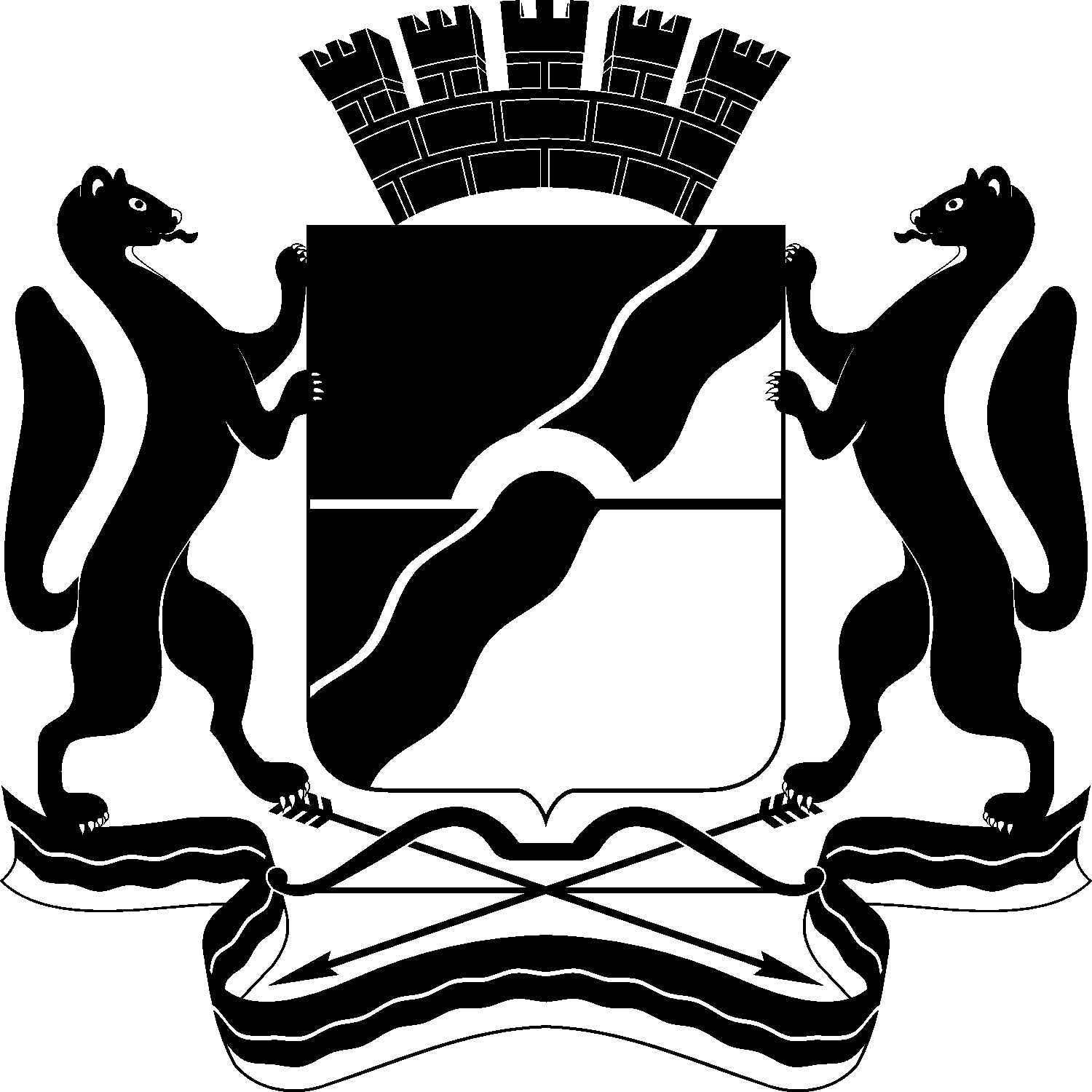 МЭРИЯ ГОРОДА НОВОСИБИРСКАПОСТАНОВЛЕНИЕОт  	  19.12.2018		№    4492      	О проведении публичных слушаний по проекту постановления мэрии города Новосибирска «О проекте планировки территории, ограниченной перспективным направлением Красного проспекта, рекой 2-й Ельцовкой, ул. Жуковского,   1-м Мочищенским шоссе, планируемой магистральной улицей общегородского значения непрерывного движения, ул. Андреевской и перспективным продолжением ул. Утренней, в Заельцовском районе»Галимова Ольга Лингвинстоновна –начальник отдела планировки территории города Главного управления архитектуры и градостроительства мэрии города Новосибирска;Игнатьева Антонида Ивановна–заместитель начальника Главного управления архитектуры и градостроительства мэрии города Новосибирска;Канунников Сергей Иванович–глава администрации Центрального округа по Железнодорожному, Заельцовскому и Центральному районам города Новосибирска;Кучинская Ольга Владимировна–главный специалист отдела планировки территории города Главного управления архитектуры и градостроительства мэрии города Новосибирска;Новокшонов Сергей Михайлович−заместитель начальника управления – начальник отдела территориального планирования управления архитектуры и строительства министерства строительства Новосибирской области (по согласованию);Позднякова Елена Викторовна–заместитель начальника Главного управления архитектуры и градостроительства мэрии города Новосибирска;Столбов Виталий Николаевич–начальник Главного управления архитектуры и градостроительства мэрии города Новосибирска;Тимонов Виктор Александрович–заместитель начальника департамента строительства и архитектуры мэрии города Новосибирска – главный архитектор города.Мэр города НовосибирскаА. Е. ЛокотьО проекте планировки территории, ограниченной перспективным направлением Красного проспекта, рекой 2-й Ельцовкой, ул. Жуковского, 1-м Мочищенским шоссе, планируемой магистральной улицей общегородского значения непрерывного движения, ул. Андреевской и перспективным продолжением ул. Утренней, в Заельцовском районеМэр города НовосибирскаА. Е. Локоть№п/пНаименование показателей использованияпланируемой территорииПлощадь,гаПроцент от общей площади планируемой территории12341Зоны рекреационного назначения, в том числе:1.1Парки, скверы, бульвары, иные озелененные территории общего пользования 15,523,931.2Озелененные территории ограниченного пользования9,392,381.3Зона объектов культуры и спорта6,801,722Общественно-деловые зоны, в том числе:2.1Зона застройки объектами делового, общественного и коммерческого назначения, в том числе многоэтажных жилых домов65,5116,572.2Зона объектов среднего профессионального и высшего профессионального образования, научно-исследовательских учреждений3,180,802.3Зона объектов здравоохранения2,720,692.4Зона специализированной малоэтажной общественной застройки1,120,282.5Зона специализированной средне- и многоэтажной общественной застройки30,917,822.6Зона объектов дошкольного, начального общего, основного общего и среднего (полного) общего образования25,916,563Жилые зоны, в том числе:3.1Зона застройки жилыми домами смешанной этажности31,267,913.2Зона застройки малоэтажными многоквартирными жилыми домами (до 4 этажей, включая мансардный)1,900,483.3Зона застройки многоэтажными жилыми домами (9 - 13 этажей)43,5611,023.4Зона индивидуальной жилой застройки40,0010,124Зоны инженерной и транспортной инфраструктур, в том числе:4.1Зона улично-дорожной сети111,9928,334.2Зона объектов инженерной инфраструктуры0,530,135Зона стоянок автомобильного транспорта, в том числе:5.1Зона стоянок для легковых автомобилей5,001,276Общая площадь в границах проекта планировки395,32100,00№ п/пНаименование объектаЕдиница изме-ренияНорматив вмести-мости на 1 тыс. жителейЧисленность населения, тыс. человекРасчет-ный показа-тельПока-затель по проекту планировкиПлощадь территории по расчету, гаПлощадь территории по проекту планировки, га1234567891Дошкольные образовательные организацииместо3562,341218228627,649,31 (+1 встраиваемый)2Общеобразовательные организацииместо11562,3417169841915,0616,613Объекты торговли, в том числе магазины продовольственных, непродовольственных товаровкв. м торговой площади6062,34137405610На земельных участках во встроенных или в отдельно стоящих объектах капита-льного строительства в зоне делового, общественного и коммерческого назначения На земельных участках во встроенных или в отдельно стоящих объектах капита-льного строительства в зоне делового, общественного и коммерческого назначения 3Объекты торговли, в том числе магазины продовольственных, непродовольственных товаровкв. м торговой площади3062,34118705610На земельных участках во встроенных или в отдельно стоящих объектах капита-льного строительства в зоне делового, общественного и коммерческого назначения На земельных участках во встроенных или в отдельно стоящих объектах капита-льного строительства в зоне делового, общественного и коммерческого назначения 4Объекты общественного питанияместо862,341498498На земельных участках во встроенных или в отдельно стоящих объектах капитального строительства в зоне делового, общественного и коммерческого назначенияНа земельных участках во встроенных или в отдельно стоящих объектах капитального строительства в зоне делового, общественного и коммерческого назначения5Объекты бытового обслуживаниярабочее место1,462,3418787На земельных участках во встроенных или в отдельно стоящих объектах капитального строительства в зоне делового, общественного и коммерческого назначенияНа земельных участках во встроенных или в отдельно стоящих объектах капитального строительства в зоне делового, общественного и коммерческого назначения6Раздаточные пункты молочной кухникв. м общей площади362,341187187На земельных участках во встроенных объектах капитального строительстваНа земельных участках во встроенных объектах капитального строительства7Аптекиобъект1 на 20 тыс. жителей62,34144На земельных участках во встроенных или в отдельно стоящих объектах капита-льного строительства в зоне делового, общественного и коммерческого назначенияНа земельных участках во встроенных или в отдельно стоящих объектах капита-льного строительства в зоне делового, общественного и коммерческого назначения8Отделения почтовой связиобъект1 на 9 тыс. жителей62,34177На земельных участках во встроенных или в отдельно стоящих объектах капита-льного строительства в зоне делового, общественного и коммерческого назначенияНа земельных участках во встроенных или в отдельно стоящих объектах капита-льного строительства в зоне делового, общественного и коммерческого назначения9Банкиоперационное место1 место на 2 – 3 тыс. человек62,3413030На земельных участках во встроенных или в отдельно стоящих объектах капита-льного строительства в зоне делового, общественного и коммерческого назначенияНа земельных участках во встроенных или в отдельно стоящих объектах капита-льного строительства в зоне делового, общественного и коммерческого назначения10Ремонтно-экс-плуатационные службыобъект1 на 20 тыс. человек62,34133На земельных участках во встроенных или в отдельно стоящих объектах капита-льного строительства в зоне делового, общественного и коммерческого назначенияНа земельных участках во встроенных или в отдельно стоящих объектах капита-льного строительства в зоне делового, общественного и коммерческого назначения11Объекты физкультурно-оздоровительного назначениякв. м площади пола30(с воспол-нением до 70 за счет использо-вания спортивных залов школ во внеуроч-ное время)62,34118701870На земельных участках во встроенных или в отдельно стоящих объектах капита-льного строительства в зоне делового, общественного и коммерческого назначенияНа земельных участках во встроенных или в отдельно стоящих объектах капита-льного строительства в зоне делового, общественного и коммерческого назначения12Опорные пункты охраны порядкаобъект1 на 15 тыс. человек62,34166На земельных участках во встроенных или в отдельно стоящих объектах капита-льного строительства в зоне делового, общественного и коммерческого назначенияНа земельных участках во встроенных или в отдельно стоящих объектах капита-льного строительства в зоне делового, общественного и коммерческого назначения13Амбулаторно-поликлинические учрежденияпосещений в смену18,18 62,341113114702,962,9614Станции скорой и неотложной медицинской помощисанитарных автомобилей1 на 10 тыс. человек62,341770,650,65(размещены в зоне объектов здравоохранения совместно с поликлиниками)15Детские библиотекиобъект62,34122На земельных участках во встроенных или в отдельно стоящих объектах капита-льного строительства в зоне делового, общественного и коммерческого назначенияНа земельных участках во встроенных или в отдельно стоящих объектах капита-льного строительства в зоне делового, общественного и коммерческого назначения16Спортивные, тренажерные залыкв. мплощади пола35062,3413740 -49873740 -498721,6017Плавательные бассейныкв. м зеркала воды2562,3411247 -15591247 -155921,60№п/пНаименование показателяЕдиница измеренияСостояние на 2017 годСостояние на 2030 год№п/пНаименование показателяЕдиница измеренияСостояние на 2017 годСостояние на 2030 год123451Планируемая территорияга395,32395,321.1Зоны рекреационного назначения, в том числе:га1.1.1Парки, скверы, бульвары, иные озелененные территории общего пользованияга1,6415,521.1.2Озелененные территории ограниченного пользованияга09,391.1.3Зона объектов культуры и спортага2,416,801.2Общественно-деловые зоны, в том числе:га1.2.1Зона застройки объектами делового, общественного и коммерческого назначения, в том числе многоэтажных жилых домовга6,1565,511.2.2Зона объектов среднего профессионального и высшего профессионального образования, научно-исследовательских учрежденийга3,183,181.2.3Зона объектов здравоохраненияга0,412,721.2.4Зона специализированной малоэтажной общественной застройкига0,991,121.2.5Зона специализированной средне- и многоэтажной общественной застройкига030,911.2.6Зона объектов дошкольного, начального общего, основного общего и среднего (полного) общего образованияга5,2725,911.3Жилые зоны, в том числе:га1.3.1Зона застройки жилыми домами смешанной этажностига031,261.3.2Зона застройки малоэтажными многоквартирными жилыми домами (до 4 этажей, включая мансардный)га1,901,901.3.3Зона застройки многоэтажными жилыми домами (9 - 13 этажей)га1,9843,561.3.4Зона индивидуальной жилой застройкига35,5640,001.4Зоны инженерной и транспортной инфраструктур, в том числе:га1.4.1Зона улично-дорожной сетига25,03111,991.4.2Зона объектов инженерной инфраструктурыга0,530,531.5Зоны сельскохозяйственного использования, в том числе:га1.5.1Зона ведения садоводства и огородничествага75,1601.6Зона стоянок автомобильного транспорта, в том числе:га1.6.1Зона стоянок для легковых автомобилейга05,001.7Прочие территориига125,5701.7.1Неиспользуемая территория, в том числе предоставленная для застройкига125,5701.7.2Обеспеченность озеленением общего пользованиякв. м/чел.1,435,082НаселениеНаселениеНаселениеНаселение2.1Численность населениятыс. человек11,42962,3412.2Плотность населения планируемой территориичел./га291582.3Плотность населения территорий жилой застройкичел./га762213Жилищный фондЖилищный фондЖилищный фондЖилищный фонд3.1Средняя обеспеченность населения общей площадью жильякв. м/чел.24303.2Общий объем жилищного фонда, в том числе:тыс. кв. м274,301870,234Объекты социально-культурного и коммунально-бытового назначенияОбъекты социально-культурного и коммунально-бытового назначенияОбъекты социально-культурного и коммунально-бытового назначенияОбъекты социально-культурного и коммунально-бытового назначения4.1Дошкольные образовательные организациимест28624.2Общеобразовательные организациимест84194.3Библиотекиобъект124.4Амбулаторно-поликлинические учрежденияпосещений в смену–14704.5Организации торговли всех видовтыс. кв. м торговой площади–56104.6Спортивные залыкв. м площадипола–3740 - 49874.7Бассейныкв. м зеркала воды–1247 - 15595Транспортная инфраструктураТранспортная инфраструктураТранспортная инфраструктураТранспортная инфраструктура5.1Протяженность улично-дорожной сети, в том числе:км10,6019,55.1.1Магистральные дорогикм–1,125.1.2Магистральные улицыкм6,2410,355.1.3Улицы и дороги местного значениякм4,368,035.2Плотность улично-дорожной сетикм/кв. км2,684,95.3Плотность магистральной сетикм/кв. км1,582,625.4Протяженность линий общественного транспорта, в том числе:км6,2410,355.4.1Автобусакм6,5710,355.4.2Троллейбусакм3,485,475.4.3Метрополитенакм03,935.5Протяженность пешеходных бульваровкм–8,635.6Парковочные места в гаражных комплексахтыс.машино-мест–24,946Инженерное оборудование и благоустройство планируемой территорииИнженерное оборудование и благоустройство планируемой территорииИнженерное оборудование и благоустройство планируемой территорииИнженерное оборудование и благоустройство планируемой территории6.1Водопотреблениетыс.куб. м/ сутки1,602183306.2Водоотведениетыс.куб. м/ сутки1,003158486.3Потребление тепла на отопление, вентиляцию, горячее водоснабжениеГкал/час16,35228,336.4Потребление электроэнергииМВт1,8932,942